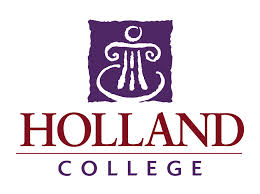 As a new student with Holland College and enrolled in the Tourism &Travel Management program, Welcome!  My name is Ann MacLeod and I am one of the instructors along with Jeannie Connolly & Jennifer Lawton. We are delighted you have chosen our program and would like to take this opportunity to give you a quick snapshot into Tourism, Travel & Events. https://www.youtube.com/watch?time_continue=32&v=AS0cjipaq6M&feature=emb_titleThe first-year in-person classes will begin on September 1st, 2021.  We will connect with all students in procedure of orientation at a later date. Please refer to the Holland College webpage regarding travel information.
Holland College offers programs at 13 different campuses throughout PEI. Our program is offered at the Tourism & Culinary Centre, 4 Sydney St, Charlottetown. The TCC campus offers all the accommodations for a successful student environment: classrooms, labs, student services, meal options, but, most importantly, a very diverse student body.  As a Holland College student, you have access to all amenities offered at the main campus. https://images.app.goo.gl/mGbd9ipfvfhWwCix7We would like to reach out to you and answer any questions you may have about the program and life as a Holland College student. You will be receiving letters from the Admissions Office concerning your enrollment and more detailed information on the Tourism & Travel Management program in the future.https://www.hollandcollege.com/programs/tourism-and-travel-management.htmlWe would appreciate if you can review the above links, prepare questions and contact us through our emails. We will be pleased to assist you in whatever you require. We look forward to hearing from you.If you receive this email and DO NOT plan to attend this program, we would appreciate you letting us know ASAP. Thanks ALSO, wanted to let you know about our Facebook page: Holland College Tourism and Travel Management.  This page will be used to post information concerning your arrival to Holland College: registration; orientation, and just what may be happening in the program. Please take a few moments to like us. ANN MACLEOD, CTC                                JEANNIE CONNOLLY, CTC              JENNIFER LAWTONamacleod@hollandcollege.com           jconnolly@hollandcollege.com     jjlawton@hollandcollege.com 